WelcomeWelcome to Coach Taylor’s U.S History class at Lewisburg Middle School. I hope you are looking forward to an exciting, challenging, and successful school year. Your teachers and I are here to help you develop responsibility, independence, and organization in addition to mastering the required academic standards for U.S History in Desoto County. My classroom is a place for creativity, energetic group work, and obviously learning. In order for the daily lessons to run efficiently, there must be classroom rules and procedures set in place. Rules must be followed by everyone at all times. Please take time to review our classroom rules, conduct, and procedures so that we can all work together to make your U.S History experience the best it can possibly be.Please make sure to visit my Teacher Website for helpful links for our Online Book/Assignments.https://lms.desotocountyschools.org/camerontaylorhttps://www.savvasrealize.com/index.html#/Classroom ExpectationsThe expectations I have established in my classroom are needed to insure that unwanted behaviors and activities are avoided and that everyone has a pleasant, friendly, and safe place to learn and grow academically. My classroom expectations are as follows:Be responsibleBe RespectfulBe Ready for ClassBe ReliableBe a Role Model Cheating and forgery will not be tolerated in my classroom at any time. Both the student who shares his/her work, on an independent assignment, AND the person who copies the work will suffer the same consequence by receiving a zero. I expect you to do your own work and not let anyone copy your assignment. This not only includes tests, quizzes, and classwork completed during class time, but also any homework, skill sheets, projects, and signed papers to completed outside the classroom. Please show respect and integrity to yourself and your teachers by never cheating. Some Helpful Guidelines to Remember:Treat each person with dignity and respect.Be in your assigned seat when the tardy bell rings.Bring all materials to class every day and take them with you when you leave. Follow all directions the first time they are given.Follow all guidelines and rules set forth in the Desoto County handbook.This is a “NO WHINING ZONE” Everyone is responsible for his/her own actions and is expected to work. Make good choices.Work as a team and listen to the group members opinions. (You do not have to agree with everyone, but you must be courteous and listen.)Classroom Procedures ~Beginning the class period: Students are to enter the classroom use hand sanitizer and grab a Clorox wipe and go directly to their desk. Students will not be allowed out of their seats during class. All trash must be held and thrown away when leaving the class period.  ~Homework: Homework is given on a daily basis (Study Notes 5-10 mins nightly/Assignments posted on Savvas(Pearson)Realize-Online Book). Homework will have a given due date assigned online. Students will be informed of the date numerous times via Remind, Vocally, and Written on the board. Only if you have prior permission or were absent will homework be taken late. (Current Events: One table per week- Submitted by email)~Make-Up Work:  It is the STUDENTS responsibility to make up any work missed due to absences. When a student returns to class, he/she should check the make-up work bins and complete their missed assignments. The student should check with the teacher to see which items need to be completed and turned in for a grade. ~Turning in work: Students will turn in their graded assignments to the basket labeled with their class period. (Most case scenario this year will all be submitted online using Savvas (Pearson’s) Online Book). When turning in Please highlight your name, to insure you actually wrote your name on the paper.  No name papers will have an automatic deduction of 5 points, and will be placed on the wall. ~Test/Quizzes: Tests are announced at least 3-5 days in advance. Dates of upcoming test/quizzes are posted on the board along with the teacher website and written on boards in class for display. Tests and Quizzes will all be done electronically using Pearson Realize (Those in need of a paper copy will receive one). ~Teacher Website: Please check my teacher website for an updated calendar of events in the classroom. Lessons, Test, and links for the ONLINE book will be listed each month. *Please keep in mind that as the year progresses, the procedures may change as we feel the need to add or eliminate unnecessary items to help make the classroom function to its fullest potential. *Coach Taylor’s Supply ListEach student should have the following items with them each day:Pencils Erasers (cap or block)1 binder   * the binder needs to be at least 1-1/2 inches with college ruled paper (Dividers: One divider to two dividers (Dividing Science and History)1 package of highlightersColored Pens (Blue/Black)**The binder we will be using will be for the entire year. While teaching US History I will also incorporate organizational skills. You should have received a list including all supplies for 7th. These are on the master list.The following items are not required, but would be wonderful to have in the classroom, and greatly appreciated for little accidents, “whoops, I forgot it” moments, or fun group activities we have planned in the Social Studies curriculum…*Kleenex		*Hand Sanitizer		*Clorox Wipes		*Extra Pencils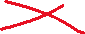 *Extra College Rule Paper	*Markers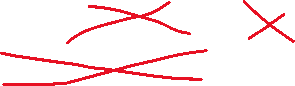 *Glue Sticks		*Candy/Gum for the Treasure Box	*Expo Markers	   *Colored Paper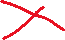 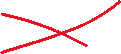 Contacting the Teacher~Remind 101 is a great way to stay up to date on class assignments, homework information, chapter test, pop quizPLEASE take time now to send a text… Text @ushistay21 (1st-3rd Period)@ushistay22 (4th-6th Period)To # 81010I would love for Parents and Students to have this text on their phones. ~Email is a great form of communication. I usually check my email several times during the day, and at the end of each class period.Feel free to email me with any comments, questions, or concerns during the year.cameron.taylor@dcsms.org Follow me on Twitter for important reminders! @CoachTaylorLMSStudent InformationStudent Last Name: ___________________ Student First Name: ___________________Parent Information Section:1. Parent Name: _________________________ Cell Number: _______________________Email: ________________________________________________________Can I send you a text about your child?  Yes   or   No2. Parent Name: _________________________ Cell Number: _______________________Email: ________________________________________________________Can I send you a text about your child?  Yes   or   NoPlease give detailed directions that I would need to follow if your child has a special medical condition, also list any allergies the student may have:____________________________________________________________________________________________________________________________________________________________Can your child be photographed and included in classroom displays, hallway displays, group projects, and the class website? __________________________If you could describe your child with one word, what would it be? ____________Please use the back of this sheet to tell me about your child!Please sign below…I have read and understand the policies and procedures of Mrs. Taylor’s classroom and intend to have the best year possible. Student Signature: _______________________________________ Date: _____________Parent Signature: _______________________________________ Date: _____________